Schoolreisje van Hoofd van de school Krijger op 30 juli 1893.
Bron: Culemborgsche Courant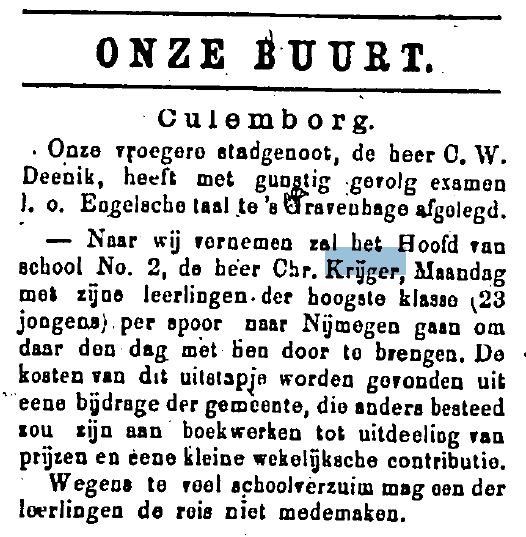 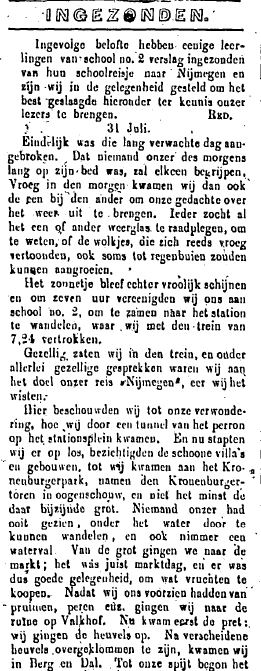 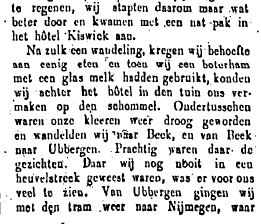 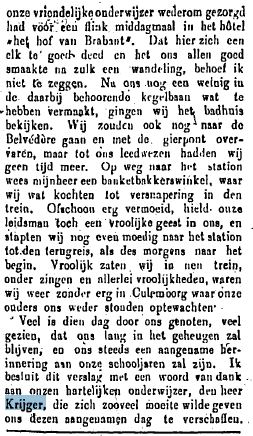 